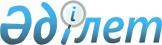 Об утверждении бюджета города Актобе на 2016 - 2018 годы
					
			С истёкшим сроком
			
			
		
					Решение маслихата города Актобе Актюбинской области от 25 декабря 2015 года № 394. Зарегистрировано Департаментом юстиции Актюбинской области 22 января 2016 года № 4693. Срок действия решения - до 1 января 2017 года
      Примечание РЦПИ.

      В тексте документа сохранена пунктуация и орфография оригинала.

      В соответствии со статьей 6 Закона Республики Казахстан от 23 января 2001 года № 148 "О местном государственном управлении и самоуправлении в Республике Казахстан", пунктом 2 статьи 9 Бюджетного кодекса Республики Казахстан от 4 декабря 2008 года № 95-IV и решением областного маслихата № 346 от 11 декабря 2015 года "Об областном бюджете на 2016-2018 годы", маслихат города Актобе РЕШИЛ: 

      1. Утвердить бюджет города Актобе на 2016 - 2018 годы согласно приложениям 1, 2 и 3 соответственно, в том числе на 2016 год в следующих объемах: 

      1) доходы – 54 608 824,5 тысяч тенге, в том числе по:

      налоговым поступлениям – 25 940 395 тысяч тенге;

      неналоговым поступлениям – 1 373 287,9 тысяч тенге;

      поступлениям от продажи основного капитала – 3 240 000 тысяч тенге;

      поступлениям трансфертов – 24 055 141,6 тысяч тенге;

      2) затраты – 60 159 206,4 тысяч тенге;

      3) чистое бюджетное кредитование – 791 579 тенге, в том числе:

      бюджетные кредиты – 791 579 тенге;

      погашение бюджетных кредитов – 0 тенге;

      4) сальдо по операциям с финансовыми активами – 560 179 тысяч тенге,

      в том числе:

      приобретение финансовых активов – 560 179 тысяч тенге;

      5) дефицит (профицит) бюджета – - 6 902 139,9 тысяч тенге;

      6) финансирование дефицита (использование профицита) бюджета – 6 902 139,9 тысяч тенге,

      в том числе:

      поступление займов – 7 207 467тысяч тенге.

      погашение займов – 2 680 141,7 тысяч тенге;

      Сноска. Пункт 1 с изменениями, внесенными решениями маслихата города Актобе Актюбинской области от 17.02.2016 № 419 (вводится в действие с 01.01.2016); от 08.04.2016 № 13 (вводится в действие с 01.01.2016); от 10.06.2016 № 54 (вводится в действие с 01.01.2016); от 27.06.2016 № 65 (вводится в действие с 01.01.2016); от 25.08.2016 № 89 (вводится в действие с 01.01.2016); от 08.11.2016 № 106 (вводится в действие с 01.01.2016); от 15.12.2016 № 124 (вводится в действие с 01.01.2016).

      2. Зачислять полностью в доход бюджета города Актобе поступления в соответствии со статьей 52 Бюджетного кодекса Республики Казахстан за исключением, предусмотренным подпунктами 1, 2 пункта 1.

      3. Принять к сведению, что решением Актюбинского областного маслихата "Об областном бюджете на 2016 - 2018 годы" городу Актобе установлено распределение общей суммы поступлений от налогов в следующих размерах: 

      1) по индивидуальному подоходному налогу с доходов, облагаемых у источника выплаты 33 процентов;

      2) по социальному налогу 33 процентов;

      3) по индивидуальному подоходному налогу с доходов, не облагаемых у источника выплаты, по индивидуальному подоходному налогу с доходов иностранных граждан, облагаемых у источника выплаты, по индивидуальному подоходному налогу с доходов иностранных граждан, не облагаемых у источника выплаты зачисляются полностью в бюджет города Актобе.

      4. В соответствии со статьей 5 Закона Республики Казахстан "О республиканском бюджете на 2016 - 2018 годы" отрицательное сальдо, образовавшееся по состоянию на 31 декабря 1998 года в результате превышения сумм начисленных работодателями пособий по временной нетрудоспособности, беременности и родам, при рождении ребенка, на погребение, выплачивавшихся из Фонда государственного социального страхования, над начисленной суммой отчислений в указанный фонд, ежемесячно засчитывается в счет уплаты социального налога в пределах 4 процентов от фонда заработной платы. 

      5. Предусмотреть в городском бюджете на 2016 год бюджетных изъятий в областной бюджет в сумме – 13 150 557 тысячи тенге.

      6. Предусмотреть в городском бюджете на 2016 год поступления текущих трансфертов в областной бюджет в связи с передачей расходов, предусмотренных на осуществление образовательного процесса в организациях среднего образования для 10 – 11 классов в соответствии с государственными общеобязательными стандартами образования, для проведения апробации по внедрению подушевого финансирования в общей сумме – 37 500 тысяч тенге;

      на осуществление образовательного процесса в организациях среднего образования для 1-11 классов в соответствии с государственными общеобязательными стандартами образования, для проведения апробации по внедрению подушевого финансирования с 1 сентября 2016 года - 55 783 тысяч тенге.

      Сноска. Пункт 6 с изменениями, внесенными решением маслихата города Актобе Актюбинской области от 08.04.2016 № 13 (вводится в действие с 01.01.2016).

      7. Принять к сведению и руководству, что в соответствии со статьей 11 Закона Республики Казахстан "О республиканском бюджете на 2016 - 2018 годы" установлено:

      с 1 января 2016 года:

      1) минимальный размер заработной платы – 22 859 тенге;

      2) размер государственной базовой пенсионной выплаты – 11 965 тенге;

      3) минимальный размер пенсии – 25 824 тенге;

      4) месячный расчетный показатель для исчисления пособий и иных социальных выплат, а также для применения штрафных санкций, налогов и других платежей в соответствии с законодательством Республики Казахстан – 2 121 тенге;

      5) величина прожиточного минимума для исчисления размеров базовых социальных выплат – 22 859 тенге.

      8. Принять к сведению и руководству, что в соответствии со статьей 12 Закона Республики Казахстан "О республиканском бюджете на 2016 - 2018 годы" установлено, с 1 января 2016 года оплата труда гражданским служащим по новой модели системы оплаты труда, а также выплату им ежемесячной надбавки за особые условия труда к должностным окладам в размере 10 процентов;

      9. Учесть в городском бюджете на 2016 год поступление целевых текущих трансфертов из республиканского бюджета:

      117 687 тысячи тенге - на повышение уровня оплаты труда административных государственных служащих;

      3 559 778,5 тысячи тенге - на оплату труда по новой модели системы оплаты труда и выплату ежемесячной надбавки за особые условия труда к должностным окладам работников государственных учреждений, не являющихся государственными служащими, а также работников государственных предприятий, финансируемых из местных бюджетов;

      1 748 909 тысячи тенге – на реализацию государственного образовательного заказа в дошкольных организациях образования;

      261 299 тысячи тенге – на апробирование подушевого финансирования в 10 – 11 классах организаций среднего образования;

      8 916 тысячи тенге - на содержание подразделений местных исполнительных органов агропромышленного комплекса;

      11 156,3 тысячи тенге – на содержание штатной численности отделов регистрации актов гражданского состояния;

      2 416 тысячи тенге – на проведение профилактической дезинсекции и дератизации (за исключением дезинсекции и дератизации на территории природных очагов инфекционных и паразитарных заболеваний, а также в очагах инфекционных и паразитарных заболеваний)

      22 962 тысячи тенге – на введение стандартов оказания специальных социальных услуг;

      4 236 тысячи тенге – на внедрение денежной помощи по проекту "Өрлеу";

      118 346 тысячи тенге – на реализацию Плана мероприятий по обеспечению прав и улучшению качества жизни инвалидов в Республике Казахстан на 2012-2018 годы.

      Сноска. Пункт 9 с изменениями, внесенными решениями маслихата города Актобе Актюбинской области от 08.04.2016 № 13 (вводится в действие с 01.01.2016); от 25.08.2016 № 89 (вводится в действие с 01.01.2016); от 08.11.2016 № 106 (вводится в действие с 01.01.2016); от 15.12.2016 № 124 (вводится в действие с 01.01.2016).

      10. Учесть в городском бюджете на 2016 год поступление целевых трансфертов на развитие и кредитов из республиканского бюджета и Национального фонда:

      817 179 тысячи тенге – на строительство и реконструкцию объектов дошкольного воспитания и обучения;

      1 907 611 тысячи тенге – на строительство и реконструкцию объектов начального, основного среднего и общего среднего образования;

      6 806 654 тысячи тенге – на проектирование, развитие и (или) обустройство инженерно-коммуникационной инфраструктуры;

      1 079 954 тысячи тенге – на проектирование и (или) строительство, реконструкция жилья коммунального жилищного фонда;

      кредитование на реконструкцию и строительство систем тепло-водоснабжения и водоотведения - 791 579 тысяч тенге;

      увеличение уставного капитала субъектов квазигосударственного сектора в рамках содействия устойчивому развитию и росту Республики Казахстан – 419 031 тысяч тенге.

      Сноска. Пункт 10 с изменениями, внесенными решениями маслихата города Актобе Актюбинской области от 08.04.2016 № 13 (вводится в действие с 01.01.2016); от 25.08.2016 № 89 (вводится в действие с 01.01.2016); от 08.11.2016 № 106 (вводится в действие с 01.01.2016).

      10-1. Целевые текущие трансферты из республиканского бюджета на обеспечение экономической стабильности – 1 559 452,2 тысяч тенге;

      целевые текущие трансферты из республиканского бюджета на обеспечение компенсации потерь местных бюджетов - 1 800 000 тысяч тенге.

      Сноска. Решение дополнено подпунктом 10-1 в соответствии с решением маслихата города Актобе Актюбинской области от 08.04.2016 № 13 (вводится в действие с 01.01.2016); с изменением, внесенным решением маслихата города Актобе Актюбинской области от 25.08.2016 № 89 (вводится в действие с 01.01.2016).

      11. Учесть в городском бюджете на 2016 год поступление целевых трансфертов на развитие и кредитов из областного бюджета:

      32 078 тысячи тенге – на обследование психического здоровья детей и подростков и оказание психолого-медико-педагогической консультативной помощи населению;

      16 763 тысячи тенге – на содержание ребенка (детей), переданного патронатным воспитателям;

      49 798 тысячи тенге – на обеспечение деятельности районных и городских неспециализированных детско-юношеских спортивных школ;

      7 636 тысячи тенге – на возмещение (до 50%) стоимости сельскохозяйственных животных (крупного и мелкого рогатого скота) больных бруцеллезом, направляемых на санитарный убой;

      192 913,6 тысячи тенге - на благоустройство и озеленение населенных пунктов;

      737 131,2 тысячи тенге - на освещение улиц населенных пунктов;

      1 927 013,9 тысячи тенге – на капитальный и средний ремонт автомобильных дорог районного значения и улиц населенных пунктов;

      182 210 тысячи тенге – на строительство и реконструкцию объектов дошкольного воспитания и обучения;

      178 157 тысячи тенге – на строительство и реконструкцию объектов начального, основного среднего и общего среднего образования;

      596 407,2 тысячи тенге - на проектирование, развитие и (или) обустройство инженерно-коммуникационной инфраструктуры;

      5 427 235,2 тысячи тенге – на проектирование и (или) строительство, реконструкция жилья коммунального жилищного фонда;

      111 680,1 тысячи тенге – на развитие транспортной инфраструктуры;

      52 790 тысячи тенге – на ремонт объектов в рамках развития городов и сельских населенных пунктов по Дорожной карте занятости 2020;

      развитие коммунального хозяйства – 381 842,3 тысяч тенге; 

      развитие благоустройства городов и населенных пунктов - 108 547 тысяч тенге;

      дополнительное образование для детей – 25 482 тысяч тенге;

      развитие системы водоснабжения и водоотведения в сельских населенных пунктах – 14 482,1 тысяч тенге;

      общеобразовательное обучение – 12 518 тысяч тенге;

      капитальные расходы подведомственных государственных учреждений и организаций – 95 967 тысяч тенге;

      ремонт и благоустройство объектов в рамках развития городов и сельских населенных пунктов по Дорожной карте занятости 2020 – 24 286 тысяч тенге;

      развитие объектов культуры – 1 000 тысяч тенге;

      приобретение инженерно-коммуникационной инфраструктуры – 49 505 тысяч тенге.

      Сноска. Пункт 11 с изменениями, внесенными решениями маслихата города Актобе Актюбинской области от 08.04.2016 № 13 (вводится в действие с 01.01.2016); от 10.06.2016 № 54 (вводится в действие с 01.01.2016); от 27.06.2016 № 65 (вводится в действие с 01.01.2016); от 25.08.2016 № 89 (вводится в действие с 01.01.2016); от 08.11.2016 № 106 (вводится в действие с 01.01.2016); от 15.12.2016 № 124 (вводится в действие с 01.01.2016).

      12. Утвердить резерв местного исполнительного органа города Актобе на 2016 год в сумме 8 400 тысяч тенге.

      Сноска. Пункт 12 с изменением, внесенным решением маслихата города Актобе Актюбинской области от 08.11.2016 № 106 (вводится в действие с 01.01.2016).

      13. Утвердить перечень городских бюджетных программ, не подлежащих секвестру в процессе исполнения бюджета города Актобе на 2016 год, согласно приложению 4.

      14. Утвердить на 2016 год перечень бюджетных программ по аппаратам акимов района в городе, города районного значения, поселка, села, сельского округа, согласно приложению 5.

      15. Утвердить трансферты органам местного самоуправления на 2016 год, согласно приложению 6.

      16. Настоящее решение вводится в действие с 1 января 2016 года. Бюджет города Актобе на 2016 год
      Сноска. Приложение 1 – в редакции решения маслихата города Актобе Актюбинской области от 15.12.2016 № 124 (вводится в действие с 01.01.2016). Бюджет города Актобе на 2017 год
      Сноска. Приложение 2 – в редакции решения маслихата города Актобе Актюбинской области от 08.04.2016 № 13 (вводится в действие с 01.01.2016). Бюджет города Актобе на 2018 год ПЕРЕЧЕНЬ
бюджетных программ городского бюджета, не подлежащих секвестру в процессе исполнения городского бюджета на 2016-2018 годы Бюджетные программы администраторов программы 123 "Аппарат акима района в городе, города районного значения, поселка, села, сельского округа" на 2016 год
      Сноска. Приложение 5 – в редакции решения маслихата города Актобе Актюбинской области от 15.12.2016 № 124 (вводится в действие с 01.01.2016). Распределение сумм трансфертов органам местного самоуправления на 2016 год
					© 2012. РГП на ПХВ «Институт законодательства и правовой информации Республики Казахстан» Министерства юстиции Республики Казахстан
				
      Председатель сессии
маслихата города Актобе

Секретарь маслихата города Актобе 

      А. Булатов

С. Шинтасова
Приложение 1 к решению 
маслихата города Актобе 
от 25 декбря 2015 года № 394
Категория
Категория
Категория
Категория
Сумма 
тысяч тенге
Класс
Класс
Класс
Сумма 
тысяч тенге
Подкласс
Подкласс
Сумма 
тысяч тенге
Наименование доходов
Сумма 
тысяч тенге
1
2
3
4
5
I. Доходы
54 608 824,5
1
Налоговые поступления
25 940 395,0
01
Подоходный налог
7 081 570,0
2
Индивидуальный подоходный налог
7 081 570,0
03
Социальный налог
4 683 690,0
1
Социальный налог
4 683 690,0
04
Налоги на собственность
6 453 095,1
1
Налоги на имущество
4 709 608,1
3
Земельный налог
436 836,0
4
Налог на транспортные средства
1 304 351,0
5
Единый земельный налог
2 300,0
05
Внутренние налоги на товары, работы и услуги
6 951 639,9
2
Акцизы
6 057 600,0
3
Поступления за использование природных и других ресурсов
173 228,3
4
Сборы за ведение предпринимательской и профессиональной деятельности
652 978,6
5
Налог на игорный бизнес
67 833,0
08
Обязательные платежи, взимаемые за совершение юридически значимых действий и (или) выдачу документов уполномоченными на то государственными органами или должностными лицами
770 400,0
1
Государственная пошлина
770 400,0
2
Неналоговые поступления
1 373 287,9
01
Доходы от государственной собственности
71 189,0
5
Доходы от аренды имущества, находяшегося в государственной собственности 
69 605,0
7
Вознаграждения по кредитам, выданным из государственного бюджета
1 584,0
06
Прочие неналоговые поступления 
1 302 098,9
1
Прочие неналоговые поступления 
1 302 098,9
3
Поступления от продажи основного капитала
3 240 000,0
01
Продажа государственного имущества, закрепленного за государственными учреждениями
2 550 000,0
1
Продажа государственного имущества, закрепленного за государственными учреждениями
2 550 000,0
03
Продажа земли и нематериальных активов
690 000,0
1
Продажа земли 
580 000,0
2
Продажа нематериальных активов
110 000,0
4
Поступления трансфертов
24 055 141,6
02
Трансферты из вышестоящих органов государственного управления
24 055 141,6
2
Трансферты из областного бюджета
24 055 141,6
Функциональная группа
Функциональная группа
Функциональная группа
Функциональная группа
Функциональная группа
Сумма 
тысяч тенге
Функциональная подгруппа
Функциональная подгруппа
Функциональная подгруппа
Функциональная подгруппа
Сумма 
тысяч тенге
Администратор бюджетных программ
Администратор бюджетных программ
Администратор бюджетных программ
Сумма 
тысяч тенге
Бюджетная программа
Бюджетная программа
Сумма 
тысяч тенге
Наименование расходов
Сумма 
тысяч тенге
II. Затраты
60 159 206,4
01
Государственные услуги общего характера
1 041 460,4
1
Представительные, исполнительные и другие органы, выполняющие общие функции государственного управления
616 258,7
112
Аппарат маслихата района (города областного значения)
35 089,6
001
Услуги по обеспечению деятельности маслихата района (города областного значения)
34 639,6
003
Капитальные расходы государственного органа
450,0
122
Аппарат акима района (города областного значения)
370 659,4
001
Услуги по обеспечению деятельности акима района (города областного значения)
334 259,0
002
Создание информационных систем
0,0
003
Капитальные расходы государственного органа
31 075,0
009
Капитальные расходы подведомственных государственных учреждений и организаций
5 325,4
123
Аппарат акима района в городе, города районного значения, поселка, села, сельского округа
210 509,7
001
Услуги по обеспечению деятельности акима района в городе, города районного значения, поселка, села, сельского округа
165 236,5
022
Капитальные расходы государственного органа
1 286,0
032
Капитальные расходы подведомственных государственных учреждений и организаций
43 987,2
2
Финансовая деятельность
48 762,7
459
Отдел экономики и финансов района (города областного значения)
13 530,0
003
Проведение оценки имущества в целях налогообложения
13 530,0
489
Отдел государственных активов и закупок района (города областного значения)
35 232,7
001
Услуги по реализации государственной политики в области управления государственных активов и закупок на местном уровне
21 963,7
003
Капитальные расходы государственного органа 
1 100,0
005
Приватизация, управление коммунальным имуществом, постприватизационная деятельность и регулирование споров, связанных с этим
12 169,0
5
Планирование и статистическая деятельность
0,0
459
Отдел экономики и финансов района (города областного значения)
0,0
061
Экспертиза и оценка документации по вопросам бюджетных инвестиций и государственно-частного партнерства, в том числе концессии
0,0
9
Прочие государственные услуги общего характера
376 439,0
458
Отдел жилищно-коммунального хозяйства, пассажирского транспорта и автомобильных дорог района (города областного значения)
314 086,0
001
Услуги по реализации государственной политики на местном уровне в области жилищно-коммунального хозяйства, пассажирского транспорта и автомобильных дорог
84 890,0
013
Капитальные расходы государственного органа
1 900,0
067
Капитальные расходы подведомственных государственных учреждений и организаций
227 296,0
459
Отдел экономики и финансов района (города областного значения)
62 280,9
001
Услуги по реализации государственной политики в области формирования и развития экономической политики, государственного планирования, исполнения бюджета и управления коммунальной собственностью района (города областного значения)
62 280,9
467
Отдел строительства района (города областного значения)
72,1
040
Развитие объектов государственных органов
72,1
02
Оборона
11 508,8
1
Военные нужды
9 808,0
122
Аппарат акима района (города областного значения)
9 808,0
005
Мероприятия в рамках исполнения всеобщей воинской обязанности
9 808,0
2
Организация работы по чрезвычайным ситуациям
1 700,8
122
Аппарат акима района (города областного значения)
1 700,8
006
Предупреждение и ликвидация чрезвычайных ситуаций масштаба района (города областного значения)
241,8
007
Мероприятия по профилактике и тушению степных пожаров районного (городского) масштаба, а также пожаров в населенных пунктах, в которых не созданы органы государственной противопожарной службы
1 459,0
03
Общественный порядок, безопасность, правовая, судебная, уголовно-исполнительная деятельность
235 827,8
9
Прочие услуги в области общественного порядка и безопасности
235 827,8
458
Отдел жилищно-коммунального хозяйства, пассажирского транспорта и автомобильных дорог района (города областного значения)
190 733,0
021
Обеспечение безопасности дорожного движения в населенных пунктах
190 733,0
499
Отдел регистрации актов гражданского состояния района (города областного значения)
45 094,8
001
Услуги по реализации государственной политики на местном уровне в области регистрации актов гражданского состояния
39 260,8
003
Капитальные расходы государственного органа
5 834,0
04
Образование
20 477 503,0
1
Дошкольное воспитание и обучение
5 268 206,2
123
Аппарат акима района в городе, города районного значения, поселка, села, сельского округа
170 639,8
004
Обеспечение деятельности организаций дошкольного воспитания и обучения
127 439,8
041
Реализация государственного образовательного заказа в дошкольных организациях образования
43 200,0
464
Отдел образования района (города областного значения)
4 102 199,5
009
Обеспечение деятельности организаций дошкольного воспитания и обучения
2 396 490,5
040
Реализация государственного образовательного заказа в дошкольных организациях образования
1 705 709,0
467
Отдел строительства района (города областного значения)
995 366,9
037
Строительство и реконструкция объектов дошкольного воспитания и обучения
995 366,9
2
Начальное, основное среднее и общее среднее образование
13 804 854,7
123
Аппарат акима района в городе, города районного значения, поселка, села, сельского округа
29 393,1
005
Организация бесплатного подвоза учащихся до школы и обратно в сельской местности
29 393,1
464
Отдел образования района (города областного значения) 
11 609 806,8
003
Общеобразовательное обучение
10 855 345,8
006
Дополнительное образование для детей 
754 461,0
465
Отдел физической культуры и спорта района (города областного значения)
71 460,0
017
Дополнительное образование для детей и юношества по спорту
71 460,0
467
Отдел строительства района (города областного значения)
2 094 194,8
024
Строительство и реконструкция объектов начального, основного среднего и общего среднего образования
2 094 194,8
9
Прочие услуги в области образования
1 404 442,1
464
Отдел образования района (города областного значения) 
1 404 442,1
001
Услуги по реализации государственной политики на местном уровне в области образования 
45 374,0
005
Приобретение и доставка учебников, учебно-методических комплексов для государственных учреждений образования района (города областного значения)
524 210,0
007
Проведение школьных олимпиад, внешкольных мероприятий и конкурсов районного (городского) масштаба
33 653,0
012
Капитальные расходы государственного органа 
1 378,0
015
Ежемесячные выплаты денежных средств опекунам (попечителям) на содержание ребенка-сироты (детей-сирот), и ребенка (детей), оставшегося без попечения родителей
102 055,0
022
Выплата единовременных денежных средств казахстанским гражданам, усыновившим (удочерившим) ребенка (детей)-сироту и ребенка (детей), оставшегося без попечения родителей
1 119,1
029
Обследование психического здоровья детей и подростков и оказание психолого-медико-педагогической консультативной помощи населению
54 278,5
067
Капитальные расходы подведомственных государственных учреждений и организаций
642 374,5
06
Социальная помощь и социальное обеспечение
1 912 405,5
1
Социальное обеспечение
83 263,2
451
Отдел занятости и социальных программ района (города областного значения)
57 251,2
005
Государственная адресная социальная помощь
2 799,0
016
Государственные пособия на детей до 18 лет
49 067,0
025
Внедрение обусловленной денежной помощи по проекту Өрлеу
5 385,2
464
Отдел образования района (города областного значения)
26 012,0
030
Содержание ребенка (детей), переданного патронатным воспитателям
26 012,0
2
Социальная помощь
1 711 236,4
123
Аппарат акима района в городе, города районного значения, поселка, села, сельского округа
15 772,7
003
Оказание социальной помощи нуждающимся гражданам на дому
15 772,7
451
Отдел занятости и социальных программ района (города областного значения)
1 695 463,7
002
Программа занятости
230 144,2
006
Оказание жилищной помощи
9 649,7
007
Социальная помощь отдельным категориям нуждающихся граждан по решениям местных представительных органов
1 044 523,0
013
Социальная адаптация лиц, не имеющих определенного местожительства
74 968,0
014
Оказание социальной помощи нуждающимся гражданам на дому
121 740,0
017
Обеспечение нуждающихся инвалидов обязательными гигиеническими средствами и предоставление услуг специалистами жестового языка, индивидуальными помощниками в соответствии с индивидуальной программой реабилитации инвалида
214 438,8
9
Прочие услуги в области социальной помощи и социального обеспечения
117 905,9
451
Отдел занятости и социальных программ района (города областного значения)
109 369,9
001
Услуги по реализации государственной политики на местном уровне в области обеспечения занятости и реализации социальных программ для населения
77 307,9
011
Оплата услуг по зачислению, выплате и доставке пособий и других социальных выплат
7 752,0
021
Капитальные расходы государственного органа
4 230,0
050
Реализация Плана мероприятий по обеспечению прав и улучшению качества жизни инвалидов в Республике Казахстан на 2012 – 2018 годы
20 080,0
458
Отдел жилищно-коммунального хозяйства, пассажирского транспорта и автомобильных дорог района (города областного значения)
8 536,0
050
Реализация Плана мероприятий по обеспечению прав и улучшению качества жизни инвалидов в Республике Казахстан на 2012 – 2018 годы
8 536,0
07
Жилищно-коммунальное хозяйство
18 462 885,0
1
Жилищное хозяйство
14 124 007,4
123
Аппарат акима района в городе, города районного значения, поселка, села, сельского округа
24 286,0
027
Ремонт и благоустройство объектов в рамках развития городов и сельских населенных пунктов по Дорожной карте занятости 2020
24 286,0
458
Отдел жилищно-коммунального хозяйства, пассажирского транспорта и автомобильных дорог района (города областного значения)
1 143,3
004
Обеспечение жильем отдельных категорий граждан
36,0
031
Изготовление технических паспортов на объекты кондоминиумов
1 107,3
041
Ремонт и благоустройство объектов в рамках развития городов и сельских населенных пунктов по Дорожной карте занятости 2020
0,0
049
Проведение энергетического аудита многоквартирных жилых домов
0,0
464
Отдел образования района (города областного значения)
52 790,0
026
Ремонт объектов в рамках развития городов и сельских населенных пунктов по Дорожной карте занятости 2020
52 790,0
467
Отдел строительства района (города областного значения)
14 024 633,1
003
Проектирование и (или) строительство, реконструкция жилья коммунального жилищного фонда
6 527 189,2
004
Проектирование, развитие и (или) обустройство инженерно-коммуникационной инфраструктуры
7 441 339,0
025
Приобретение инженерно-коммуникационной инфраструктуры
49 505,0
074
Развитие и/или сооружение недостающих объектов инженерно-коммуникационной инфраструктуры в рамках второго направления Дорожной карты занятости 2020
6 599,9
479
Отдел жилищной инспекции района (города областного значения)
21 155,0
001
Услуги по реализации государственной политики на местном уровне в области жилищного фонда
21 155,0
2
Коммунальное хозяйство
625 892,9
458
Отдел жилищно-коммунального хозяйства, пассажирского транспорта и автомобильных дорог района (города областного значения)
18 619,7
012
Функционирование системы водоснабжения и водоотведения
9 340,7
027
Организация эксплуатации сетей газификации, находящихся в коммунальной собственности районов (городов областного значения)
7 474,0
029
Развитие системы водоснабжения и водоотведения
1 805,0
048
Развитие благоустройства городов и населенных пунктов
0,0
467
Отдел строительства района (города областного значения)
607 273,2
005
Развитие коммунального хозяйства
390 576,4
006
Развитие системы водоснабжения и водоотведения
21 802,8
007
Развитие благоустройства городов и населенных пунктов
180 411,9
058
Развитие системы водоснабжения и водоотведения в сельских населенных пунктах
14 482,1
3
Благоустройство населенных пунктов
3 712 984,7
458
Отдел жилищно-коммунального хозяйства, пассажирского транспорта и автомобильных дорог района (города областного значения)
3 712 984,7
015
Освещение улиц в населенных пунктах
1 248 625,6
016
Обеспечение санитарии населенных пунктов
1 034 549,4
017
Содержание мест захоронений и захоронение безродных
4 338,0
018
Благоустройство и озеленение населенных пунктов
1 425 471,7
08
Культура, спорт, туризм и информационное пространство
987 544,9
1
Деятельность в области культуры
671 430,5
123
Аппарат акима района в городе, города районного значения, поселка, села, сельского округа
55 620,0
006
Поддержка культурно-досуговой работы на местном уровне
55 620,0
455
Отдел культуры и развития языков района (города областного значения)
456 266,7
003
Поддержка культурно-досуговой работы
456 266,7
467
Отдел строительства района (города областного значения)
159 543,8
011
Развитие объектов культуры
159 543,8
2
Спорт
85 878,7
465
Отдел физической культуры и спорта района (города областного значения)
85 878,7
001
Услуги по реализации государственной политики на местном уровне в сфере физической культуры и спорта 
16 881,7
006
Проведение спортивных соревнований на районном (города областного значения) уровне
26 381,0
007
Подготовка и участие членов сборных команд района (города областного значения) по различным видам спорта на областных спортивных соревнованиях
42 616,0
3
Информационное пространство
85 858,5
455
Отдел культуры и развития языков района (города областного значения)
63 425,0
006
Функционирование районных (городских) библиотек
60 797,0
007
Развитие государственного языка и других языков народа Казахстана
2 628,0
456
Отдел внутренней политики района (города областного значения) 
22 433,5
002
Услуги по проведению государственной информационной политики
22 433,5
9
Прочие услуги по организации культуры, спорта, туризма и информационного пространства
144 377,2
455
Отдел культуры и развития языков района (города областного значения)
26 599,2
001
Услуги по реализации государственной политики на местном уровне в области развития языков и культуры 
20 798,1
010
Капитальные расходы государственного органа
915,0
032
Капитальные расходы подведомственных государственных учреждений и организаций
4 886,1
456
Отдел внутренней политики района (города областного значения)
117 778,0
001
Услуги по реализации государственной политики на местном уровне в области информации, укрепления государственности и формирования социального оптимизма граждан 
15 808,6
003
Реализация мероприятий в сфере молодежной политики
37 185,2
032
Капитальные расходы подведомственных государственных учреждений и организаций
64 784,2
10
Сельское, водное, лесное, рыбное хозяйство, особо охраняемые природные территории, охрана окружающей среды и животного мира, земельные отношения
158 939,3
1
Сельское хозяйство
87 121,5
459
Отдел экономики и финансов района (города областного значения)
17 709,0
099
Реализация мер по оказанию социальной поддержки специалистов
17 709,0
462
Отдел сельского хозяйства района (города областного значения)
21 586,7
001
Услуги по реализации государственной политики на местном уровне в сфере сельского хозяйства
21 503,7
006
Капитальные расходы государственного органа
83,0
473
Отдел ветеринарии района (города областного значения)
47 825,8
001
Услуги по реализации государственной политики на местном уровне в сфере ветеринарии
16 539,8
003
Капитальные расходы государственного органа
250,0
005
Обеспечение функционирования скотомогильников (биотермических ям)
2 196,0
006
Организация санитарного убоя больных животных
1 925,0
007
Организация отлова и уничтожения бродячих собак и кошек
15 000,0
008
Возмещение владельцам стоимости изымаемых и уничтожаемых больных животных, продуктов и сырья животного происхождения
8 120,0
010
Проведение мероприятий по идентификации сельскохозяйственных животных
3 795,0
6
Земельные отношения
51 793,8
463
Отдел земельных отношений района (города областного значения)
51 793,8
001
Услуги по реализации государственной политики в области регулирования земельных отношений на территории района (города областного значения) 
33 747,8
006
Землеустройство, проводимое при установлении границ районов, городов областного значения, районного значения, сельских округов, поселков, сел
14 712,2
007
Капитальные расходы государственного органа
3 333,8
9
Прочие услуги в области сельского, водного, лесного, рыбного хозяйства, охраны окружающей среды и земельных отношений
20 024,0
473
Отдел ветеринарии района (города областного значения)
20 024,0
011
Проведение противоэпизоотических мероприятий
20 024,0
11
Промышленность, архитектурная, градостроительная и строительная деятельность
158 850,7
2
Архитектурная, градостроительная и строительная деятельность
158 850,7
467
Отдел строительства района (города областного значения)
48 160,1
001
Услуги по реализации государственной политики на местном уровне в области строительства 
48 160,1
468
Отдел архитектуры и градостроительства района (города областного значения)
110 690,6
001
Услуги по реализации государственной политики в области архитектуры и градостроительства на местном уровне 
40 858,4
003
Разработка схем градостроительного развития территории района и генеральных планов населенных пунктов
62 229,0
032
Капитальные расходы подведомственных государственных учреждений и организаций
7 603,2
12
Транспорт и коммуникации
3 203 825,7
1
Автомобильный транспорт
3 203 825,7
458
Отдел жилищно-коммунального хозяйства, пассажирского транспорта и автомобильных дорог района (города областного значения)
3 203 825,7
022
Развитие транспортной инфраструктуры
155 339,3
023
Обеспечение функционирования автомобильных дорог
736 054,0
045
Капитальный и средний ремонт автомобильных дорог районного значения и улиц населенных пунктов
2 312 432,4
13
Прочие
82 393,9
3
Поддержка предпринимательской деятельности и защита конкуренции
31 067,4
469
Отдел предпринимательства района (города областного значения)
31 067,4
001
Услуги по реализации государственной политики на местном уровне в области развития предпринимательства
22 371,0
003
Поддержка предпринимательской деятельности 
7 869,4
004
Капитальные расходы государственного органа 
827,0
9
Прочие
51 326,5
123
Аппарат акима района в городе, города районного значения, поселка, села, сельского округа
42 926,5
040
Реализация мер по содействию экономическому развитию регионов в рамках Программы "Развитие регионов"
42 926,5
459
Отдел экономики и финансов района (города областного значения)
8 400,0
012
Резерв местного исполнительного органа района (города областного значения) 
8 400,0
14
Обслуживание долга
1 584,0
1
Обслуживание долга
1 584,0
459
Отдел экономики и финансов района (города областного значения)
1 584,0
021
Обслуживание долга местных исполнительных органов по выплате вознаграждений и иных платежей по займам из областного бюджета
1 584,0
15
Трансферты
13 424 477,4
1
Трансферты
13 424 477,4
459
Отдел экономики и финансов района (города областного значения)
13 424 477,4
006
Возврат неиспользованных (недоиспользованных) целевых трансфертов
15 879,6
007
Бюджетные изъятия
13 150 557,0
024
Целевые текущие трансферты в вышестоящие бюджеты в связи с передачей функций государственных органов из нижестоящего уровня государственного управления в вышестоящий
93 283,0
051
Трансферты органам местного самоуправления
144 503,0
053
Возврат сумм неиспользованных (недоиспользованных) целевых трансфертов на развитие, выделенных в истекшем финансовом году, разрешенных доиспользовать по решению местных исполнительных органов
20 216,0
054
Возврат сумм неиспользованных (недоиспользованных) целевых трансфертов, выделенных из республиканского бюджета за счет целевого трансферта из Национального фонда Республики Казахстан
38,8
III. Чистое бюджетное кредитование
791 579,0
Бюджетные кредиты
791 579,0
07
Жилищно-коммунальное хозяйство
791 579,0
1
Жилищное хозяйство
791 579,0
458
Отдел жилищно-коммунального хозяйства, пассажирского транспорта и автомобильных дорог района (города областного значения)
791 579,0
053
Кредитование на реконструкцию и строительство систем тепло-, водоснабжения и водоотведения
791 579,0
Погашение бюджетных кредитов
0,0
IV. Сальдо по операциям с финансовыми активами
560 179,0
Приобретение финансовых активов
560 179,0
07
Жилищно-коммунальное хозяйство
560 179,0
1
Жилищное хозяйство
560 179,0
458
Отдел жилищно-коммунального хозяйства, пассажирского транспорта и автомобильных дорог района (города областного значения)
560 179,0
054
Увеличение уставного капитала субъектов квазигосударственного сектора в рамках содействия устойчивому развитию и росту Республики Казахстан
560 179,0
V. Дефицит (профицит) бюджета
-6 902 139,9
VI. Финансирование дефицита (использование профицита) бюджета
6 902 139,9
7
Поступления займов
7 207 467,0
01
Внутренние государственные займы
7 207 467,0
2
Договоры займа
7 207 467,0
03
Займы, получаемые местным исполнительным органом района (города областного значения)
7 207 467,0
16
Погашение займов
2 680 141,7
1
Погашение займов
2 680 141,7
459
Отдел экономики и финансов района (города областного значения)
2 680 141,7
005
Погашение долга местного исполнительного органа перед вышестоящим бюджетом
2 680 140,9
022
Возврат неиспользованных бюджетных кредитов, выданных из местного бюджета
0,8
8
Используемые остатки бюджетных средств
2 374 814,6
01
Остатки бюджетных средств
2 374 814,6
1
Свободные остатки бюджетных средств
2 374 814,6
01
Свободные остатки бюджетных средств
2 374 814,6Приложение 2 к решению 
маслихата города Актобе 
от 25 декабря 2015 года № 394
Категория
Категория
Категория
Категория
Сумма 
(тысяч тенге)
Класс
Класс
Класс
Сумма 
(тысяч тенге)
Подкласс
Подкласс
Сумма 
(тысяч тенге)
Наименование доходов
Сумма 
(тысяч тенге)
1
2
3
4
5
I. Доходы
29 924 939,0
1
Налоговые поступления
27 089 895,0
01
Подоходный налог
7 320 554,0
2
Индивидуальный подоходный налог
7 320 554,0
03
Социальный налог
4 891 015,0
1
Социальный налог
4 891 015,0
04
Налоги на собственность
6 703 224,0
1
Налоги на имущество
4 659 824,0
3
Земельный налог
573 752,0
4
Налог на транспортные средства
1 467 187,0
5
Единый земельный налог
2 461,0
05
Внутренние налоги на товары, работы и услуги
7 366 183,0
2
Акцизы
6 400 280,0
3
Поступления за использование природных и других ресурсов
225 477,0
4
Сборы за ведение предпринимательской и профессиональной деятельности
668 162,0
5
Налог на игорный бизнес
72 264,0
08
Обязательные платежи, взимаемые за совершение юридически значимых действий и (или) выдачу документов уполномоченными на то государственными органами или должностными лицами
808 919,0
1
Государственная пошлина
808 919,0
2
Неналоговые поступления
299 605,0
01
Доходы от государственной собственности
69 605,0
5
Доходы от аренды имущества, находяшегося в государстенной собственности 
69 605,0
06
Прочие неналоговые поступления 
230 000,0
1
Прочие неналоговые поступления 
230 000,0
3
Поступления от продажи основного капитала
200 000,0
03
Продажа земли и нематериальных активов
200 000,0
1
Продажа земли 
200 000,0
4
Поступления трансфертов
2 335 439,0
02
Трансферты из вышестоящих органов государственного управления
2 335 439,0
2
Трансферты из областного бюджета
2 335 439,0
Функциональная группа
Функциональная группа
Функциональная группа
Функциональная группа
Функциональная группа
Сумма 
(тысяч тенге)
Функциональная подгруппа
Функциональная подгруппа
Функциональная подгруппа
Функциональная подгруппа
Сумма 
(тысяч тенге)
Администратор бюджетных программ
Администратор бюджетных программ
Администратор бюджетных программ
Сумма 
(тысяч тенге)
Бюджетная программа
Бюджетная программа
Сумма 
(тысяч тенге)
Наименование расходов
Сумма 
(тысяч тенге)
II. Затраты
30 122 537,0
01
Государственные услуги общего характера
597 997,0
1
Представительные, исполнительные и другие органы, выполняющие общие функции государственного управления
451 892,0
112
Аппарат маслихата района (города областного значения)
35 257,0
001
Услуги по обеспечению деятельности маслихата района (города областного значения)
34 187,0
003
Капитальные расходы государственного органа
1 070,0
122
Аппарат акима района (города областного значения)
282 612,0
001
Услуги по обеспечению деятельности акима района (города областного значения)
281 542,0
003
Капитальные расходы государственного органа
1 070,0
123
Аппарат акима района в городе, города районного значения, поселка, села, сельского округа
134 023,0
001
Услуги по обеспечению деятельности акима района в городе, города районного значения, поселка, села, сельского округа
128 673,0
022
Капитальные расходы государственного органа
5 350,0
2
Финансовая деятельность
56 510,0
459
Отдел экономики и финансов района (города областного значения)
14 477,0
003
Проведение оценки имущества в целях налогообложения
14 477,0
489
Отдел государственных активов и закупок района (города областного значения)
42 033,0
001
Услуги по реализации государственной политики в области управления государственных активов и закупок на местном уровне
24 913,0
003
Капитальные расходы государственного органа
1 070,0
005
Приватизация, управление коммунальным имуществом, постприватизационная деятельность и регулирование споров, связанных с этим
16 050,0
9
Прочие государственные услуги общего характера
89 595,0
458
Отдел жилищно-коммунального хозяйства, пассажирского транспорта и автомобильных дорог района (города областного значения)
35 600,0
001
Услуги по реализации государственной политики на местном уровне в области жилищно-коммунального хозяйства, пассажирского транспорта и автомобильных дорог
33 460,0
013
Капитальные расходы государственного органа
2 140,0
459
Отдел экономики и финансов района (города областного значения)
53 995,0
001
Услуги по реализации государственной политики в области формирования и развития экономической политики, государственного планирования, исполнения бюджета и управления коммунальной собственностью района (города областного значения)
52 925,0
015
Капитальные расходы государственного органа
1 070,0
02
Оборона
10 307,0
1
Военные нужды
8 458,0
122
Аппарат акима района (города областного значения)
8 458,0
005
Мероприятия в рамках исполнения всеобщей воинской обязанности
8 458,0
2
Организация работы по чрезвычайным ситуациям
1 849,0
122
Аппарат акима района (города областного значения)
1 849,0
006
Предупреждение и ликвидация чрезвычайных ситуаций масштаба района (города областного значения)
261,0
007
Мероприятия по профилактике и тушению степных пожаров районного (городского) масштаба, а также пожаров в населенных пунктах, в которых не созданы органы государственной противопожарной службы
1 588,0
03
Общественный порядок, безопасность, правовая, судебная, уголовно-исполнительная деятельность
322 870,0
9
Прочие услуги в области общественного порядка и безопасности
322 870,0
458
Отдел жилищно-коммунального хозяйства, пассажирского транспорта и автомобильных дорог района (города областного значения)
289 399,0
021
Обеспечение безопасности дорожного движения в населенных пунктах
289 399,0
499
Отдел регистрации актов гражданского состояния района (города областного значения)
33 471,0
001
Услуги по реализации государственной политики на местном уровне в области регистрации актов гражданского состояния
33 471,0
04
Образование
10 607 404,0
1
Дошкольное воспитание и обучение
1 995 405,0
123
Аппарат акима района в городе, города районного значения, поселка, села, сельского округа
105 590,0
004
Обеспечение деятельности организаций дошкольного воспитания и обучения
105 590,0
464
Отдел образования района (города областного значения)
1 889 815,0
009
Обеспечение деятельности организаций дошкольного воспитания и обучения
1 889 815,0
2
Начальное, основное среднее и общее среднее образование
8 345 245,0
123
Аппарат акима района в городе, города районного значения, поселка, села, сельского округа
32 720,0
005
Организация бесплатного подвоза учащихся до школы и обратно в сельской местности
32 720,0
464
Отдел образования района (города областного значения) 
8 312 525,0
003
Общеобразовательное обучение
7 781 337,0
006
Дополнительное образование для детей 
531 188,0
9
Прочие услуги в области образования
266 754,0
464
Отдел образования района (города областного значения) 
266 754,0
001
Услуги по реализации государственной политики на местном уровне в области образования 
32 477,0
005
Приобретение и доставка учебников, учебно-методических комплексов для государственных учреждений образования района (города областного значения)
64 798,0
007
Проведение школьных олимпиад, внешкольных мероприятий и конкурсов районного (городского) масштаба
27 075,0
012
Капитальные расходы государственного органа
1 070,0
015
Ежемесячные выплаты денежных средств опекунам (попечителям) на содержание ребенка-сироты (детей-сирот), и ребенка (детей), оставшегося без попечения родителей
105 454,0
022
Выплата единовременных денежных средств казахстанским гражданам, усыновившим (удочерившим) ребенка (детей)-сироту и ребенка (детей), оставшегося без попечения родителей
21 853,0
029
Обследование психического здоровья детей и подростков и оказание психолого-медико-педагогической консультативной помощи населению
14 027,0
06
Социальная помощь и социальное обеспечение
1 606 294,0
1
Социальное обеспечение
59 135,0
451
Отдел занятости и социальных программ района (города областного значения)
59 135,0
005
Государственная адресная социальная помощь
2 995,0
016
Государственные пособия на детей до 18 лет
53 465,0
025
Внедрение обусловленной денежной помощи по проекту "Өрлеу"
2 675,0
2
Социальная помощь
1 479 522,0
123
Аппарат акима района в городе, города районного значения, поселка, села, сельского округа
11 109,0
003
Оказание социальной помощи нуждающимся гражданам на дому
11 109,0
451
Отдел занятости и социальных программ района (города областного значения)
1 468 413,0
002
Программа занятости
267 990,0
006
Оказание жилищной помощи
8 027,0
007
Социальная помощь отдельным категориям нуждающихся граждан по решениям местных представительных органов
983 183,0
013
Социальная адаптация лиц, не имеющих определенного местожительства
47 243,0
014
Оказание социальной помощи нуждающимся гражданам на дому
84 621,0
017
Обеспечение нуждающихся инвалидов обязательными гигиеническими средствами и предоставление услуг специалистами жестового языка, индивидуальными помощниками в соответствии с индивидуальной программой реабилитации инвалида
77 349,0
9
Прочие услуги в области социальной помощи и социального обеспечения
67 637,0
451
Отдел занятости и социальных программ района (города областного значения)
67 637,0
001
Услуги по реализации государственной политики на местном уровне в области обеспечения занятости и реализации социальных программ для населения
57 650,0
011
Оплата услуг по зачислению, выплате и доставке пособий и других социальных выплат
4 015,0
021
Капитальные расходы государственного органа
1 0700,0
050
Реализация Плана мероприятий по обеспечению прав и улучшению качества жизни инвалидов в Республике Казахстан на 2012 – 2018 годы
4 902,0
07
Жилищно-коммунальное хозяйство
4 459 023,0
1
Жилищное хозяйство
2 269 884,0
458
Отдел жилищно-коммунального хозяйства, пассажирского транспорта и автомобильных дорог района (города областного значения)
1 997,0
004
Обеспечение жильем отдельных категорий граждан
280,0
031
Изготовление технических паспортов на объекты кондоминиумов
1 717,0
467
Отдел строительства района (города областного значения)
2 243 639,0
003
Проектирование и (или) строительство, реконструкция жилья коммунального жилищного фонда
1 320 000,0
004
Проектирование, развитие и (или) обустройство инженерно-коммуникационной инфраструктуры
923 639,0
479
Отдел жилищной инспекции района (города областного значения)
24 248,0
001
Услуги по реализации государственной политики на местном уровне в области жилищного фонда
23 178,0
005
Капитальные расходы государственного органа
1 070,0
2
Коммунальное хозяйство
443 689,0
458
Отдел жилищно-коммунального хозяйства, пассажирского транспорта и автомобильных дорог района (города областного значения)
31 889,0
012
Функционирование системы водоснабжения и водоотведения
23 892,0
027
Организация эксплуатации сетей газификации, находящихся в коммунальной собственности районов (городов областного значения)
7 997,0
467
Отдел строительства района (города областного значения)
411 800,0
006
Развитие систем водоснабжения и водоотведения
411 800,0
3
Благоустройство населенных пунктов
1 745 450,0
458
Отдел жилищно-коммунального хозяйства, пассажирского транспорта и автомобильных дорог района (города областного значения)
1 745 450,0
015
Освещение улиц в населенных пунктах
466 012,0
016
Обеспечение санитарии населенных пунктов
563 790,0
017
Содержание мест захоронений и захоронение безродных
3 114,0
018
Благоустройство и озеленение населенных пунктов
712 534,0
08
Культура, спорт, туризм и информационное пространство
754 144,0
1
Деятельность в области культуры
481 602,0
123
Аппарат акима района в городе, города районного значения, поселка, села, сельского округа
42 675,0
006
Поддержка культурно-досуговой работы на местном уровне
42 675,0
455
Отдел культуры и развития языков района (города областного значения)
438 927,0
003
Поддержка культурно-досуговой работы
438 927,0
2
Спорт
128 651,0
465
Отдел физической культуры и спорта района (города областного значения)
128 651,0
001
Услуги по реализации государственной политики на местном уровне в сфере физической культуры и спорта 
11 953,0
004
Капитальные расходы государственного органа
1 070,0
006
Проведение спортивных соревнований на районном (города областного значения) уровне
74 309,0
007
Подготовка и участие членов сборных команд района (города областного значения) по различным видам спорта на областных спортивных соревнованиях
41 319,0
3
Информационное пространство
99 729,0
455
Отдел культуры и развития языков района (города областного значения)
53 965,0
006
Функционирование районных (городских) библиотек
48 984,0
007
Развитие государственного языка и других языков народа Казахстана
4 981,0
456
Отдел внутренней политики района (города областного значения) 
45 764,0
002
Услуги по проведению государственной информационной политики
45 764,0
9
Прочие услуги по организации культуры, спорта, туризма и информационного пространства
44 162,0
455
Отдел культуры и развития языков района (города областного значения)
17 530,0
001
Услуги по реализации государственной политики на местном уровне в области развития языков и культуры 
16 460,0
010
Капитальные расходы государственного органа 
1 070,0
456
Отдел внутренней политики района (города областного значения)
26 632,0
001
Услуги по реализации государственной политики на местном уровне в области информации, укрепления государственности и формирования социального оптимизма граждан 
15 289,0
003
Реализация мероприятий в сфере молодежной политики
10 273,0
006
Капитальные расходы государственного органа
1 070,0
10
Сельское, водное, лесное, рыбное хозяйство, особо охраняемые природные территории, охрана окружающей среды и животного мира, земельные отношения
106 363,0
1
Сельское хозяйство
60 243,0
459
Отдел экономики и финансов района (города областного значения)
5 381,0
099
Реализация мер по оказанию социальной поддержки специалистов
5 381,0
462
Отдел сельского хозяйства района (города областного значения)
17 112,0
001
Услуги по реализации государственной политики на местном уровне в сфере сельского хозяйства
16 042,0
006
Капитальные расходы государственного органа
1 070,0
473
Отдел ветеринарии района (города областного значения)
37 750,0
001
Услуги по реализации государственной политики на местном уровне в сфере ветеринарии
11 642,0
003
Капитальные расходы государственного органа
1 070,0
005
Обеспечение функционирования скотомогильников (биотермических ям)
2 350,0
006
Организация санитарного убоя больных животных
2 060,0
007
Организация отлова и уничтожения бродячих собак и кошек
16 050,0
008
Возмещение владельцам стоимости изымаемых и уничтожаемых больных животных, продуктов и сырья животного происхождения
518,0
010
Проведение мероприятий по идентификации сельскохозяйственных животных
4 061,0
6
Земельные отношения
24 694,0
463
Отдел земельных отношений района (города областного значения)
24 694,0
001
Услуги по реализации государственной политики в области регулирования земельных отношений на территории района (города областного значения) 
23 624,0
007
Капитальные расходы государственного органа
1 070,0
9
Прочие услуги в области сельского, водного, лесного, рыбного хозяйства, охраны окружающей среды и земельных отношений
21 426,0
473
Отдел ветеринарии района (города областного значения)
21 426,0
011
Проведение противоэпизоотических мероприятий
21 426,0
11
Промышленность, архитектурная, градостроительная и строительная деятельность
236 373,0
2
Архитектурная, градостроительная и строительная деятельность
236 373,0
467
Отдел строительства района (города областного значения)
34 674,0
001
Услуги по реализации государственной политики на местном уровне в области строительства 
33 604,0
017
Капитальные расходы государственного органа
1 070,0
468
Отдел архитектуры и градостроительства района (города областного значения)
201 699,0
001
Услуги по реализации государственной политики в области архитектуры и градостроительства на местном уровне 
50 399,0
003
Разработка схем градостроительного развития территории района и генеральных планов населенных пунктов
150 230,0
004
Капитальные расходы государственного органа
1 070,0
12
Транспорт и коммуникации
2 081 392,0
1
Автомобильный транспорт
2 081 392,0
458
Отдел жилищно-коммунального хозяйства, пассажирского транспорта и автомобильных дорог района (города областного значения)
2 081 392,0
022
Развитие транспортной инфраструктуры
685 131,0
023
Обеспечение функционирования автомобильных дорог
772 204,0
045
Капитальный и средний ремонт автомобильных дорог районного значения и улиц населенных пунктов
624 057,0
13
Прочие
595 405,0
3
Поддержка предпринимательской деятельности и защита конкуренции
27 469,0
469
Отдел предпринимательства района (города областного значения)
27 469,0
001
Услуги по реализации государственной политики на местном уровне в области развития предпринимательства
17 197,0
003
Поддержка предпринимательской деятельности 
9 202,0
004
Капитальные расходы государственного органа
1 070,0
9
Прочие
567 936,0
123
Аппарат акима района в городе, города районного значения, поселка, села, сельского округа
48 350,0
040
Реализация мер по содействию экономическому развитию регионов в рамках Программы "Развитие регионов"
48 350,0
459
Отдел экономики и финансов района (города областного значения)
519 586,0
012
Резерв местного исполнительного органа района (города областного значения) 
519 586,0
15
Трансферты
8 744 965,0
1
Трансферты
8 744 965,0
459
Отдел экономики и финансов района (города областного значения)
8 744 965,0
007
Бюджетные изъятия
8 521 444,0
024
Целевые текущие трансферты в вышестоящие бюджеты в связи с передачей функций государственных органов из нижестоящего уровня государственного управления в вышестоящий
51 554,0
051
Трансферты органам местного самоуправления
171 967,0
III. Чистое бюджетное кредитование
0,0
Бюджетные кредиты
0,0
Погашение бюджетных кредитов
0,0
IV. Сальдо по операциям с финансовыми активами
122 402,0
Приобретение финансовых активов
122 402,0
07
Жилищно-коммунальное хозяйство
122 402,0
1
Жилищное хозяйство
122 402,0
458
Отдел жилищно-коммунального хозяйства, пассажирского транспорта и автомобильных дорог района (города областного значения)
122 402,0
054
Увеличение уставного капитала субъектов квазигосударственного сектора в рамках содействия устойчивому развитию и росту Республики Казахстан
122 402,0
V. Дефицит (профицит) бюджета
-320 000,0
VI. Финансирование дефицита (использование профицита) бюджета
320 000,0
7
Поступления займов
320 000,0
01
Внутренние государственные займы
320 000,0
2
Договоры займа
320 000,0
03
Займы, получаемые местным исполнительным органом района (города областного значения)
320 000,0Приложение 3 к решению 
маслихата города Актобе 
от 25 декабря 2015 года № 394
Категория
Категория
Категория
Категория
Сумма, 
тысяч тенге
Класс
Класс
Класс
Сумма, 
тысяч тенге
Подкласс
Подкласс
Сумма, 
тысяч тенге
Наименование доходов
Сумма, 
тысяч тенге
1
2
3
4
5
I. Доходы
30 546 893
1
Налоговые поступления
28 979 395
01
Подоходный налог
7 991 358
2
Индивидуальный подоходный налог
7 991 358
03
Социальный налог
5 246 760
1
Социальный налог
5 246 760
04
Налог на собственность
7 075 544
1
Налог на имущество
4 889 106
3
Земельный налог
613 914
4
Налог на транспортные средства
1 569 891
5
Единый земельный налог
2 633
05
Внутренние налоги на товары, работы и услуги
7 816 367
2
Акцизы
6 784 298
3
Поступления за использование природных и других ресурсов
241 260
4
Сборы за ведение предпринимательской и профессиональной деятельности
714 932
5
Налог на игорный бизнес
75 877
08
Обязательные платежи, взимаемые за совершение юридически значимых действий и (или) выдачу документов уполномоченными на то государственными органами или должностными лицами
849 366
1
Государственная пошлина
849 366
2
Неналоговые поступления
299 605
01
Доходы от государственной собственности
69 605
5
Доходы от аренды имущества, находяшегося в государстенной собственности 
69 605
06
Прочие неналоговые поступления 
230 000
1
Прочие неналоговые поступления 
230 000
3
Поступления от продажи основного капитала
200 000
03
Продажа земли и нематериальных активов
200 000
1
Продажа земли 
200 000
4
Поступления трансфертов
1 067 893
2
Трансферты из вышестоящих органов государственного управления
1 067 893
2
Трансферты из областного бюджета
1 067 893
Функциональная группа
Функциональная группа
Функциональная группа
Функциональная группа
Функциональная группа
Сумма, тысяч тенге
Функциональная подгруппа
Функциональная подгруппа
Функциональная подгруппа
Функциональная подгруппа
Сумма, тысяч тенге
Администратор бюджетных программ
Администратор бюджетных программ
Администратор бюджетных программ
Сумма, тысяч тенге
Бюджетная программа
Бюджетная программа
Сумма, тысяч тенге
Наименование расходов
Сумма, тысяч тенге
II. Затраты
30 780 443
01
Государственные услуги общего характера
621 679
1
Представительные, исполнительные и другие органы, выполняющие общие функции государственного управления
468 640
112
Аппарат маслихата района (города областного значения)
36 868
001
Услуги по обеспечению деятельности маслихата района (города областного значения)
35 723
003
Капитальные расходы государственного органа
1 145
122
Аппарат акима района (города областного значения)
294 077
001
Услуги по обеспечению деятельности акима района (города областного значения)
292 932
003
Капитальные расходы государственного органа
1 145
123
Аппарат акима района в городе, города районного значения, поселка, села, сельского округа
137 695
001
Услуги по обеспечению деятельности акима района в городе, города районного значения, поселка, села, сельского округа
131 970
022
Капитальные расходы государственного органа
5 725
2
Финансовая деятельность
59 567
459
Отдел экономики и финансов района (города областного значения)
15 490
003
Проведение оценки имущества в целях налогообложения
15 490
489
Отдел государственных активов и закупок района (города областного значения)
44 077
001
Услуги по реализации государственной политики в области управления государственных активов и закупок на местном уровне
25 758
003
Капитальные расходы государственного органа
1 145
005
Приватизация, управление коммунальным имуществом, постприватизационная деятельность и регулирование споров, связанных с этим
17 174
9
Прочие государственные услуги общего характера
93 472
458
Отдел жилищно-коммунального хозяйства, пассажирского транспорта и автомобильных дорог района (города областного значения)
37 457
001
Услуги по реализации государственной политики на местном уровне в области жилищно-коммунального хозяйства, пассажирского транспорта и автомобильных дорог
35 167
013
Капитальные расходы государственного органа
2 290
459
Отдел экономики и финансов района (города областного значения)
56 015
001
Услуги по реализации государственной политики в области формирования и развития экономической политики, государственного планирования, исполнения бюджета и управления коммунальной собственностью района (города областного значения)
54 870
015
Капитальные расходы государственного органа
1 145
02
Оборона
10 604
1
Военные нужды
8 626
122
Аппарат акима района (города областного значения)
8 626
005
Мероприятия в рамках исполнения всеобщей воинской обязанности
8 626
2
Организация работы по чрезвычайным ситуациям
1 978
122
Аппарат акима района (города областного значения)
1 978
006
Предупреждение и ликвидация чрезвычайных ситуаций масштаба района (города областного значения)
279
007
Мероприятия по профилактике и тушению степных пожаров районного (городского) масштаба, а также пожаров в населенных пунктах, в которых не созданы органы государственной противопожарной службы
1 699
03
Общественный порядок, безопасность, правовая, судебная, уголовно-исполнительная деятельность
344 889
9
Прочие услуги в области общественного порядка и безопасности
344 889
458
Отдел жилищно-коммунального хозяйства, пассажирского транспорта и автомобильных дорог района (города областного значения)
309 657
021
Обеспечение безопасности дорожного движения в населенных пунктах
309 657
499
Отдел регистрации актов гражданского состояния района (города областного значения)
35 232
001
Услуги по реализации государственной политики на местном уровне в области регистрации актов гражданского состояния
35 232
04
Образование
10 817 912
1
Дошкольное воспитание и обучение
2 044 196
123
Аппарат акима района в городе, города районного значения, поселка, села, сельского округа
108 505
004
Обеспечение деятельности организаций дошкольного воспитания и обучения
108 505
464
Отдел образования района (города областного значения)
1 935 691
009
Обеспечение деятельности организаций дошкольного воспитания и обучения
1 935 691
2
Начальное, основное среднее и общее среднее образование
8 491 632
123
Аппарат акима района в городе, города районного значения, поселка, села, сельского округа
35 011
005
Организация бесплатного подвоза учащихся до школы и обратно в сельской местности
35 011
464
Отдел образования района (города областного значения) 
8 456 621
003
Общеобразовательное обучение
7 918 029
006
Дополнительное образование для детей 
538 592
9
Прочие услуги в области образования
282 084
464
Отдел образования района (города областного значения) 
282 084
001
Услуги по реализации государственной политики на местном уровне в области образования 
33 261
005
Приобретение и доставка учебников, учебно-методических комплексов для государственных учреждений образования района (города областного значения)
69 334
007
Проведение школьных олимпиад, внешкольных мероприятий и конкурсов районного (городского) масштаба
27 916
012
Капитальные расходы государственного органа
1 145
015
Ежемесячные выплаты денежных средств опекунам (попечителям) на содержание ребенка-сироты (детей-сирот), и ребенка (детей), оставшегося без попечения родителей
112 836
022
Выплата единовременных денежных средств казахстанским гражданам, усыновившим (удочерившим) ребенка (детей)-сироту и ребенка (детей), оставшегося без попечения родителей
23 382
029
Обследование психического здоровья детей и подростков и оказание психолого-медико-педагогической консультативной помощи населению
14 210
06
Социальная помощь и социальное обеспечение
1 734 204
1
Социальное обеспечение
87 403
451
Отдел занятости и социальных программ района (города областного значения)
63 274
005
Государственная адресная социальная помощь
3 205
016
Государственные пособия на детей до 18 лет
57 207
025
Внедрение обусловленной денежной помощи по проекту Өрлеу
2 862
464
Отдел образования района (города областного значения)
24 129
030
Содержание ребенка (детей), переданного патронатным воспитателям
24 129
2
Социальная помощь
1 577 177
123
Аппарат акима района в городе, города районного значения, поселка, села, сельского округа
11 305
003
Оказание социальной помощи нуждающимся гражданам на дому
11 305
451
Отдел занятости и социальных программ района (города областного значения)
1 565 872
002
Программа занятости
286 749
006
Оказание жилищной помощи
8 589
007
Социальная помощь отдельным категориям нуждающихся граждан по решениям местных представительных органов
1 052 006
013
Социальная адаптация лиц, не имеющих определенного местожительства
49 364
014
Оказание социальной помощи нуждающимся гражданам на дому
86 400
017
Обеспечение нуждающихся инвалидов обязательными гигиеническими средствами и предоставление услуг специалистами жестового языка, индивидуальными помощниками в соответствии с индивидуальной программой реабилитации инвалида
82 764
9
Прочие услуги в области социальной помощи и социального обеспечения
69 624
451
Отдел занятости и социальных программ района (города областного значения)
69 624
001
Услуги по реализации государственной политики на местном уровне в области обеспечения занятости и реализации социальных программ для населения
58 938
011
Оплата услуг по зачислению, выплате и доставке пособий и других социальных выплат
4 296
021
Капитальные расходы государственного органа
1 145
050
Реализация Плана мероприятий по обеспечению прав и улучшению качества жизни инвалидов в Республике Казахстан на 2012 – 2018 годы
5 245
07
Жилищно-коммунальное хозяйство
3 317 089
1
Жилищное хозяйство
1 251 359
458
Отдел жилищно-коммунального хозяйства, пассажирского транспорта и автомобильных дорог района (города областного значения)
2 138
004
Обеспечение жильем отдельных категорий граждан
300
031
Изготовление технических паспортов на объекты кондоминиумов
1 838
467
Отдел строительства района (города областного значения)
1 223 917
003
Проектирование и (или) строительство, реконструкция жилья коммунального жилищного фонда
822 986
004
Проектирование, развитие и (или) обустройство инженерно-коммуникационной инфраструктуры
400 931
479
Отдел жилищной инспекции района (города областного значения)
25 304
001
Услуги по реализации государственной политики на местном уровне в области жилищного фонда
24 159
005
Капитальные расходы государственного органа
1 145
2
Коммунальное хозяйство
198 097
458
Отдел жилищно-коммунального хозяйства, пассажирского транспорта и автомобильных дорог района (города областного значения)
34 121
012
Функционирование системы водоснабжения и водоотведения
25 564
027
Организация эксплуатации сетей газификации, находящихся в коммунальной собственности районов (городов областного значения)
8 557
467
Отдел строительства района (города областного значения)
163 976
006
Развитие систем водоснабжения и водоотведения
163 976
3
Благоустройство населенных пунктов
1 867 633
458
Отдел жилищно-коммунального хозяйства, пассажирского транспорта и автомобильных дорог района (города областного значения)
1 867 633
015
Освещение улиц в населенных пунктах
498 633
016
Обеспечение санитарии населенных пунктов
603 256
017
Содержание мест захоронений и захоронение безродных
3 332
018
Благоустройство и озеленение населенных пунктов
762 412
08
Культура, спорт, туризм и информационное пространство
776 325
1
Деятельность в области культуры
490 735
123
Аппарат акима района в городе, города районного значения, поселка, села, сельского округа
43 752
006
Поддержка культурно-досуговой работы на местном уровне
43 752
455
Отдел культуры и развития языков района (города областного значения)
446 983
003
Поддержка культурно-досуговой работы
446 983
2
Спорт
135 298
465
Отдел физической культуры и спорта района (города областного значения)
135 298
001
Услуги по реализации государственной политики на местном уровне в сфере физической культуры и спорта 
12 338
004
Капитальные расходы государственного органа
1 145
006
Проведение спортивных соревнований на районном (города областного значения) уровне
77 604
007
Подготовка и участие членов сборных команд района (города областного значения) по различным видам спорта на областных спортивных соревнованиях
44 211
3
Информационное пространство
104 619
455
Отдел культуры и развития языков района (города областного значения)
55 652
006
Функционирование районных (городских) библиотек
50 322
007
Развитие государственного языка и других языков народа Казахстана
5 330
456
Отдел внутренней политики района (города областного значения) 
48 967
002
Услуги по проведению государственной информационной политики
48 967
9
Прочие услуги по организации культуры, спорта, туризма и информационного пространства
45 673
455
Отдел культуры и развития языков района (города областного значения)
18 026
001
Услуги по реализации государственной политики на местном уровне в области развития языков и культуры 
16 881
010
Капитальные расходы государственного органа 
1 145
456
Отдел внутренней политики района (города областного значения)
27 647
001
Услуги по реализации государственной политики на местном уровне в области информации, укрепления государственности и формирования социального оптимизма граждан 
15 807
003
Реализация мероприятий в сфере молодежной политики
10 695
006
Капитальные расходы государственного органа
1 145
10
Сельское, водное, лесное, рыбное хозяйство, особо охраняемые природные территории, охрана окружающей среды и животного мира, земельные отношения
111 902
1
Сельское хозяйство
63 394
459
Отдел экономики и финансов района (города областного значения)
5 758
099
Реализация мер по оказанию социальной поддержки специалистов
5 758
462
Отдел сельского хозяйства района (города областного значения)
17 742
001
Услуги по реализации государственной политики на местном уровне в сфере сельского хозяйства
16 597
006
Капитальные расходы государственного органа
1 145
473
Отдел ветеринарии района (города областного значения)
39 894
001
Услуги по реализации государственной политики на местном уровне в сфере ветеринарии
11 958
003
Капитальные расходы государственного органа
1 145
005
Обеспечение функционирования скотомогильников (биотермических ям)
2 514
006
Организация санитарного убоя больных животных
2 204
007
Организация отлова и уничтожения бродячих собак и кошек
17 174
008
Возмещение владельцам стоимости изымаемых и уничтожаемых больных животных, продуктов и сырья животного происхождения
554
010
Проведение мероприятий по идентификации сельскохозяйственных животных
4 345
6
Земельные отношения
25 583
463
Отдел земельных отношений района (города областного значения)
25 583
001
Услуги по реализации государственной политики в области регулирования земельных отношений на территории района (города областного значения) 
24 438
007
Капитальные расходы государственного органа
1 145
9
Прочие услуги в области сельского, водного, лесного, рыбного хозяйства, охраны окружающей среды и земельных отношений
22 925
473
Отдел ветеринарии района (города областного значения)
22 925
011
Проведение противоэпизоотических мероприятий
22 925
11
Промышленность, архитектурная, градостроительная и строительная деятельность
249 603
2
Архитектурная, градостроительная и строительная деятельность
249 603
467
Отдел строительства района (города областного значения)
35 836
001
Услуги по реализации государственной политики на местном уровне в области строительства 
34 691
017
Капитальные расходы государственного органа
1 145
468
Отдел архитектуры и градостроительства района (города областного значения)
213 767
001
Услуги по реализации государственной политики в области архитектуры и градостроительства на местном уровне 
51 876
003
Разработка схем градостроительного развития территории района и генеральных планов населенных пунктов
160 746
004
Капитальные расходы государственного органа
1 145
12
Транспорт и коммуникации
2 850 571
1
Автомобильный транспорт
2 850 571
458
Отдел жилищно-коммунального хозяйства, пассажирского транспорта и автомобильных дорог района (города областного значения)
2 850 571
022
Развитие транспортной инфраструктуры
32 032
023
Обеспечение функционирования автомобильных дорог
1 527 317
045
Капитальный и средний ремонт автомобильных дорог районного значения и улиц населенных пунктов
1 291 222
13
Прочие
630 318
3
Поддержка предпринимательской деятельности и защита конкуренции
28 620
469
Отдел предпринимательства района (города областного значения)
28 620
001
Услуги по реализации государственной политики на местном уровне в области развития предпринимательства
17 629
003
Поддержка предпринимательской деятельности 
9 846
004
Капитальные расходы государственного органа
1 145
9
Прочие
601 698
123
Аппарат акима района в городе, города районного значения, поселка, села, сельского округа
51 736
040
Реализация мер по содействию экономическому развитию регионов в рамках Программы "Развитие регионов"
51 736
459
Отдел экономики и финансов района (города областного значения)
549 962
012
Резерв местного исполнительного органа района (города областного значения) 
549 962
15
Трансферты
9 315 347
1
Трансферты
9 315 347
459
Отдел экономики и финансов района (города областного значения)
9 315 347
007
Бюджетные изъятия
9 076 180
024
Целевые текущие трансферты в вышестоящие бюджеты в связи с передачей функций государственных органов из нижестоящего уровня государственного управления в вышестоящий
55 162
051
Трансферты органам местного самоуправления
184 005
III. Чистое бюджетное кредитование
0
Бюджетные кредиты
0
Погашение бюджетных кредитов
0
IV. Сальдо по операциям с финансовыми активами
86 450
Приобретение финансовых активов
86 450
07
Жилищно-коммунальное хозяйство
86 450
1
Жилищное хозяйство
86 450
458
Отдел жилищно-коммунального хозяйства, пассажирского транспорта и автомобильных дорог района (города областного значения)
86 450
054
Увеличение уставного капитала субъектов квазигосударственного сектора в рамках содействия устойчивому развитию и росту Республики Казахстан
86 450
V. Дефицит (профицит) бюджета
-320 000
VI. Финансирование дефицита (использование профицита) бюджета
320 000
7
Поступления займов
320 000
01
Внутренние государственные займы
320 000
2
Договоры займа
320 000
03
Займы, получаемые местным исполнительным органом района (города областного значения)
320 000Приложение 4 к решению 
маслихата города Актобе 
от 25 декабря 2015 года № 394
Функциональная группа 
Функциональная группа 
Функциональная группа 
Функциональная группа 
Функциональная группа 
Функциональная подгруппа
Функциональная подгруппа
Функциональная подгруппа
Функциональная подгруппа
Администратор бюджетных программ
Администратор бюджетных программ
Администратор бюджетных программ
Программа
Программа
Наименование
04
Образование
2
Начальное, основное среднее и общее среднее образование
464
Отдел образования района (города областного значения)
003
Общеобразовательное обучениеПриложение 5 к решению 
маслихата города Актобе
от 25 декбря 2015 года №394
Порядковый номер
Порядковый номер
Благодар-ный сельский округ
Саздинс-кий сельский округ
Новый сельский округ
Курайлинс-кий сельский округ
Каргалинс-кий сельский округ
Наименование
Благодар-ный сельский округ
Саздинс-кий сельский округ
Новый сельский округ
Курайлинс-кий сельский округ
Каргалинс-кий сельский округ
ВСЕГО
113 761,5
51 897,0
86 189,0
126 483,0
170 817,3
1
Услуги по обеспечению деятельности акима района в городе, города районного значения, поселка, села, сельского округа
41 909,4
19 969,0
33 123,0
31 120,0
39 115,1
2
Реализация государственного образовательного заказа в дошкольных организациях образования
43 200,0
3
Обеспечение деятельности организаций дошкольного воспитания и обучения
43 810,0
32 450,0
51 179,8
4
Организация бесплатного подвоза учащихся до школы и обратно в сельской местности
10 781,1
11 102,0
7 510,0
5
Оказание социальной помощи нуждающимся гражданам на дому
1 067,0
1 245,0
2 108,0
11 580,7
6
Поддержка культурно-досуговой работы на местном уровне
15 388,0
7 058,0
32 946,0
7
Капитальные расходы государственного органа
330,0
210,0
326,0
210,0
210,0
8
Капитальные расходы подведомственных государственных учреждений и организаций
36 590,0
7 397,2
9
Реализация мер по содействию экономическому развитию регионов в рамках Программы "Развитие регионов"
10 845,0
2 983,0
7 050,0
6 643,0
15 405,5
10
Ремонт и благоустройство объектов в рамках развития городов и сельских населенных пунктов по Дорожной карте занятости 2020
5 019,0
1 000,0
2 490,0
10 304,0
5 473,0Приложение 6 к решению 
маслихата города Актобе 
от 25 декабря 2015 года № 394
Порядковый номер
Порядковый номер
Сумма тыс.тенге
Наименование аппарат акима района в городе, города районного значения, поселка, села, сельского округа
Сумма тыс.тенге
1
Благодарный сельский округ
19 233
2
Саздинский сельский округ
12 544
3
Новый сельский округ
29 014
4
Курайлинский сельский округ
19 421
5
Каргалинский сельский округ
64 291
Всего:
144 503